Prijedlog obrasca za pripremu nastave koja implementira razvoj ključnih kompetencijaŠkola:JU OŠ „ Narodni heroj Savo Ilić“Ime/na i prezime/na nastavnika: Smiljana Lazović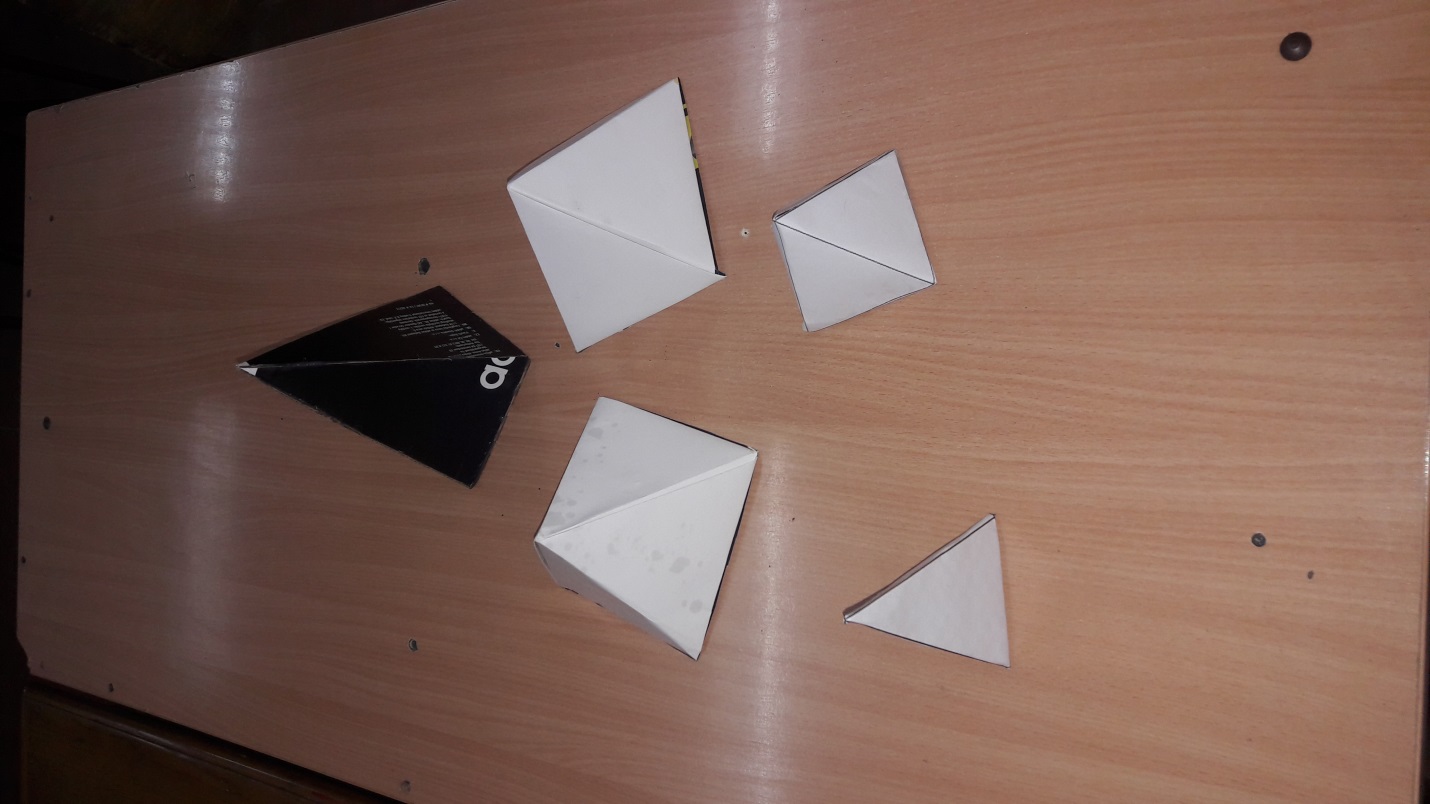 1. Predmet/predmeti, integrisana nastava, Vannastavna/vanškolska aktivnost:Predmet: Matematika2. Tema (za projekt/ integrisanu nastavu/ aktivnost) / Obrazovno/ vaspitni ishod (za predmet):Izračunava površinu i zapreminu piramide3. Ishodi učenja(iz službenog programa za određeni predmet)Definiše geometrijsko tijeloNavodi i imenuje njene elemente i svojstvaCrta mrežu piramideUmiju da izračunaju površinu i zapreminu piramide i razumiju postupak izračunavanja istih4. Ključne kompetencije (aktivnosti učenika i oznaka ishoda učenja KK čijem se postizanju doprinosi kod učenika)Kompetencija pismenosti:Koristi informacije i podatke da argumentuje svoje tvrdnje upotrebljavajući digitalne tehnologije za obradu teksta, prezentaciju, te pretraživanje i obradu podataka i informacija 2.1.8Matematička kompetencija u  nauci,tehnologiji I inženjerstvu:Koristi matematičke operacije s realnim brojevima, osnovne matematičke pojmove i koncepte predstavljajući objekte, ideje i postupke riječima, crtežima, dijagramima, grafovima, brojevima i simbolima 2.3.1Digitalna kompetencija: Kreira i dijeli digitalni sadržaj i materijale (npr. tekst, tabele, grafički prikaz, slika, prezentacija, audio i video materijal...) koristeći servise i aplikacije i digitalnu tehnologiju za skladištenje podataka 2.4.6Lična,društvena i kompetencija kako učiti Argumentuje izneseno mišljenje i stavove 2.5.8 Dijeli znanje i sopstvenog iskustva s drugima 2.5.12Preduzetnička kompetencija Unapređuje ideje koje stvaraju vrijednost eksperimentišući sa svojim vještinama i kompetencijama te različitim tehnikama prikupljanja alternativnih opcija kako bi riješio problem kritički i konstruktivno, te na najbolji način 2.7.45. Ciljna grupaUčenici 9.razreda6. Broj časova i vremenski period realizacijeTri časa u jednoj sedmici7. Scenario - strategije učenja i njihov slijed, iskazan, kroz  aktivnosti učenikaPrvi i drugi čas:U uvodnom dijelu časa: Dva učenika su na prethodnom času dobili zadatak da istraže malo o Keopsovoj piramidi,da pronađu zanimljivosti o jednom od svjetskih čuda.Učenici su na prethodnom času podjeljeni po grupama i svaka grupa je dobila svoj zadatak.Prva grupa:-crta i prezentuje sadržaj sa hamera koji su samostalno uradili,sa nacrtanim pravilnim piramidama,mrežama pravilnih piramida (trostrana,četvorostrana i šestostrana) nacrtanim pravouglim trouglovima i napisanim formulamaDruga grupa:-Izrađuje makete pravilnih piramida od kartona i žice kako bi jasnije mogli da uoče dijagonalne presjeke,kao i da razlikuju visinu samepiramide  od visine bočne strane(apoteme)Treća grupa:-Pravi prezentaciju u GeoGebri-podijela piramida na pravilne i nepravilne.-Ilustruju slikama,nagib bočnih ivica i nagib bočne strane.Kako bi u 3D jasno vidjeli uglove koje bočna strana gradi sa osnovom piramide,a koji ugao gradi bočna ivica sa ravni osnove.I jasno uočavaju karakteristične pravougle trouglove sa oštrim uglovima od 30.-Upoređuju modele sa nacrtanim slikama na hameru,kao i onim odrađenim u Geogebri.-Na osnovu slika izvode formule za izračunavanje površine i zapremine pravilne trostrane,četvorostrane i šestostrane piramide.Treći čas:U grupama (četiri grupa) rade zadatke sa nastavnog listića, u kojima treba izračunati površinu i zapreminu piramide(dva zadatka), i u trećem zadatku(teže grupe) izračunavaju masu tijela,kad im je zadata gustina(korelacija-fizika),dok učenici koji rade lakšu grupu rade zadatke u kojima trepa izračunati zapreminu (mililitraža)parfema ili čase vode-dvije grupe imaju laganije,a dvije grupe teže zadatke,članovi grupe su unaprijed određeni,kao i predstavnik grupe.-Na projektnom platnu gledaju prikazana rješenja,usmeno diskutuju tačna i netačna rješenja sa kritičkim osvrtom na greške,usmeno analiziraju zadatke koji nijesu tačno odrađeni.8. Nastavni materijali za podučavanje i učenjeNastavni listići ,laptop, projektor i projektno platno.9. Potrebna materijalna sredstva(uključujući troškovnik, ako je potrebno obezbjediti finansijska sredstva)Hamer papir i flomasteri, karton i žica za izradu maketa.10. Očekivani rezultati(mjerljivi i dokazljivi, koji proističu iz definiranih aktivnosti)-Esej na temu „Keopsova piramida“-Nacrtane piramide i ispisane formule na hamer papiru-Izrada trostranih,četvorostranih,šestostranih piramida od kartona i žice-Učenička prezentacija piramide u GeoGebri11. Opis sistema vrednovanja-Propitivanje-Lanac znanja12. EvaluacijaPomoću lanca znanja provjerena postignuća učenika.Učenici ovladali pojmovima,šta  je osnovna ivica,bočna ivica,apotema,visina piramide,bočna strana.Formulama za izračunavanje površine i zapremine pravih i ptavilnih (trostrana,četvorostrana,šestostrana)piramidaNastavni listićiGrupa 1.(lakši zadaci)1.Izračunati P i V pravilne četvorostrane piramide ako je a=6cm, a H=4cm2.Izračunati površinu pravilne trostrane piramide ako je a=2cm i h=4cm.3.Koliko milimetara parfema može da stane u bočicu oblika pravilne četvorostrane piramide čija osnovna ivica ima dužinu 3cm,a visina 4cm.Grupa 2.(lakši zadaci)1.Izračunati P i V pravilne četvorostrane piramide ako je a=12cm, a h=10cm2.Izračunati zapreminu pravilne trostrane piramide ako je a=3cm i H=8cm.3.U čašu oblika pravilne šestostrane piramide staje 0,25l vode.Kolika je osnovna ivica ako je visina čaše 12cm?Koristi digitron.Grupa 3.(teži zadaci)1. Izračunati površinu omotača pravilne trostrane piramide ako je B=100 cm2,h=15cm2. Izračunati zapreminu pravilne trostrane piramide ako je bočna strana nagnuta pod uglom od 60 a H=6cm3.Stakleni držač za knjige ima oblik pravilne četvorostrane piramide.Izračunati njegovu masu ako je a=10cm,H=15cm.Gustina stakla je 2,4 Grupa 4.(teži zadaci)1.Izračunati površinu omotača pravilne trostrane piramide ako je B=108 cm2,h=12cm2.Izračunati zapreminu pravilne četvorostrane piramide ako je bočna ivica nagnuta pod uglom od 60 a H=6cm3.Drveno tijelo je sastavljeno od dvije podudarne pravilne jednakoivične četvorostrane piramide spojene osnovama.Izračunati njegovu masu ako je a=12cm.Gustina drveta je 0,8 